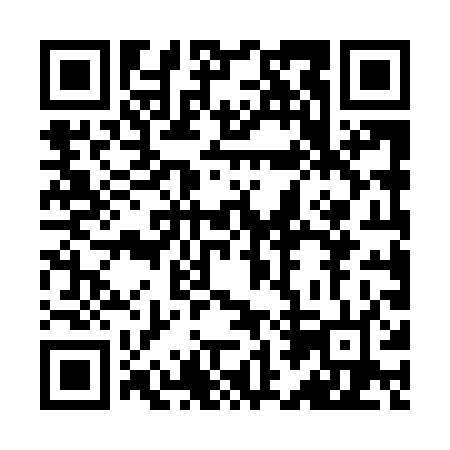 Prayer times for Domaine-Mirko, Quebec, CanadaMon 1 Jul 2024 - Wed 31 Jul 2024High Latitude Method: Angle Based RulePrayer Calculation Method: Islamic Society of North AmericaAsar Calculation Method: HanafiPrayer times provided by https://www.salahtimes.comDateDayFajrSunriseDhuhrAsrMaghribIsha1Mon3:105:0912:596:228:4810:472Tue3:115:1012:596:228:4810:463Wed3:125:1112:596:228:4710:454Thu3:135:1112:596:228:4710:455Fri3:145:1212:596:228:4710:446Sat3:165:131:006:228:4610:437Sun3:175:131:006:228:4610:428Mon3:185:141:006:218:4510:419Tue3:195:151:006:218:4510:4010Wed3:215:161:006:218:4410:3911Thu3:225:171:006:218:4410:3812Fri3:245:181:006:208:4310:3713Sat3:255:181:016:208:4210:3514Sun3:275:191:016:208:4210:3415Mon3:285:201:016:198:4110:3316Tue3:305:211:016:198:4010:3117Wed3:315:221:016:198:3910:3018Thu3:335:231:016:188:3810:2819Fri3:345:241:016:188:3710:2720Sat3:365:251:016:178:3610:2521Sun3:385:261:016:178:3510:2422Mon3:395:271:016:168:3410:2223Tue3:415:281:016:158:3310:2024Wed3:435:301:016:158:3210:1925Thu3:455:311:016:148:3110:1726Fri3:465:321:016:148:3010:1527Sat3:485:331:016:138:2910:1328Sun3:505:341:016:128:2810:1229Mon3:525:351:016:118:2710:1030Tue3:535:361:016:118:2510:0831Wed3:555:371:016:108:2410:06